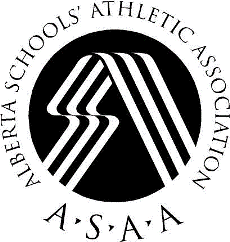 ALBERTA SCHOOLS’ ATHLETIC ASSOCIATION   Completion required by student and parent/guardian in order to access ASAA competitionRetain Form at school for submission to SASAA and the ASAA if requestedACKNOWLEDGMENT AND AGREEMENT (Student /Guardian) Term: 2019/20 School YearWHEREAS the Alberta Schools’ Athletic Association (“ASAA”) is a voluntary, non-profit organization that has been established to coordinate a program of worthwhile athletic activities for the young people of Alberta in an educational setting; AND WHEREAS County Central High School is one of more than 370 member high schools which together ultimately determine the policy of the ASAA through representation on the Board of Governors of the ASAA;AND WHEREAS County Central High School is also a member of the South Alberta Schools’ Athletic Association (“SASAA”) which also has Bylaws, Rules and Policies which govern the participation of County Central High School in athletic activities AND WHEREAS it is not in the best interests of any of the student athletes who are served by the work of the ASAA and SASAA for them to spend resources responding to court applications brought by individual student athletes, their parents or guardians;We, [Student and guardian], acknowledge and agree as follows:We have had an opportunity to review the Bylaws and Polices of the ASAA and SASAA which are available for our review at:-- http://www.asaa.ca-- http://www.southzone.org/index.htmlWe will accept the outcome of any appeal process available through the ASAA or SASAA regarding any matter concerning me or any other athlete registered as a student at County Central High School as final and binding on us. We acknowledge that any application for a review of an outcome of an appeal process of the ASAA or SASAA by a Judge in a court of law must be brought by the administration of County Central High School and not by us.County Central High School’s Membership in the ASAA and SASAA is a privilege and not a right.  We, authorize County Central High School to provide a copy of this document to the ASAA and SASAA to use or publish in any manner they see fit. ________________________     _________________________       ______________________Student Name (print)                       Student Signature                        Date_________________________      _________________________       _____________________Guardian Name (print)                     Guardian Signature                       Date